St. Leo Catholic School 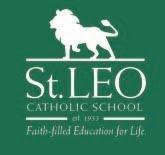 Seeks Applicants forSt. Leo Catholic School is a school in the Diocese of Charlotte.The Diocese of Charlotte Catholic Schools Mission: In communion with our families and parishes, and rooted in Scripture, Tradition and the defined teachings of the Catholic Church, we form students to be virtuous disciples of Jesus Christ, who pursue excellence of intellect, heart and soul with salvation as the ultimate goal.PositionSt. Leo Catholic School is seeking a Middle School History/English Teacher for the 2024-2025 school year.Position to BeginAugust 2024TermsContract Salaried Position. Full time positions can receive benefitsSalarySalary based on experienceQualificationsQualifications/Requirements:Education and qualifications should include the following:Bachelor’s degree or AboveCommitment to employing a positive mindset to teaching elementary pedagogy and problem-based learning.Willingness to build and maintain collaborative relationships with colleagues and parents.Commitment to employing a positive, growth mindset to teaching.Hold a current North Carolina Teaching License for Gr. 6-8 English Language Arts, or History.Applicationhttps://charlottediocese.org/wp-content/uploads/2023/10/Schools-Job-Application-for-Teaching-Position.pdfAdditional InformationSaint Leo Catholic School is looking for a dedicated Middle School English/History teacher committed to serving the needs of students and interested in working in a Catholic environment.To be successful in the role, candidates willIntegrate Gospel values and attitudes that guide students in their acquisition of English Language Arts/ History concepts, historical themes, and influential cultures of the past and present.Effectively implement a grade-level appropriate English Language Arts/History curriculum, while purposefully enhancing critical thinking skills.Demonstrate mastery of subject-area content, create cross-curricular connections, and design rigorous instructional plans that include higher order thinking skills and opportunities for learners to evaluate and apply knowledge to diverse situations.Incorporate the seamless integration of technology and naturally infuse 21st Century skills in lessons that support the school’s instructional program and goals.Develop and implement hands-on learning experiences using research-based instruction and rigorous assessments to assess multiple levels of content and skills, including the use of student data to inform instruction.Exhibit a strong sense of personal accountability for student achievement and high expectations for student learning.Cultivate ongoing communication and positive relationships with parents, students, and colleagues, including ongoing collaboration with the middle school team.Contribute to a positive Catholic school culture driven by continuous professional growth, improvement, and collegial collaboration, all in the light of Gospel teachings.Application & Resume Sent To:Mr. Gary Callus, Principal St. Leo Catholic School 333 Springdale AvenueWinston Salem, North Carolina 27104(336) 748-8252gcallus@stleocatholic.com